NATIONAL 5 FASHION & TEXTILES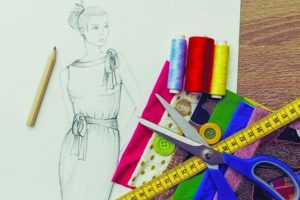 Course descriptionThe purpose of this course is to develop practical skills, construction techniques and knowledge which supports the development and manufacture of fashion and textile items to an appropriate standard of quality.Students will ideally have completed the Elective Fashion & Textile course within S2/3 or have experience of completing practical textile projects to a suitable standard of quality.Students should have a keen interest in fashion, be able to work independently and possess good organisational skills.COURSE CONTENTThe course helps students develop an understanding of textile properties, characteristics and technologies, item development, fashion/textile trends and factors that affect fashion/textile choice.Particular emphasis is placed on the development of practical skills and textile construction techniques to make detailed fashion/textile items, to an appropriate standard of quality.Students will demonstrate relevant knowledge and understanding, and apply this to planning, making and evaluating fashion/textile items.Students will develop:detailed knowledge of textile properties and characteristicsdetailed textile construction techniquesdetailed understanding of factors that influence fashion/textile choicesdetailed understanding of fashion/textile trendsthe ability to plan and make detailed fashion/textile items to meet given design briefsthe ability to select, set up, adjust and use relevant tools and equipment safely and correctlydetailed investigation, analytical and presentation skillsCOURSE ASSESSMENTComponent 1 – Question paper (30% of total mark)Component 2 – Assignment (35% of total mark)(Research a given design brief to develop a fashion/textile item)Component 3 – Practical Activity (35% of total mark)(Construction of a given textile item)Total 100 marks. The course will be graded A-D with the grade being based on the total mark achieved across all three course assessments.HomeworkHomework is an essential part of the course.  Homework will include practice questions to consolidate knowledge and understanding and research tasks.full details of course specification can be found at: https://www.sqa.org.uk/sqa/files_ccc/n5-course-spec-fashion-textile-technology.pdf